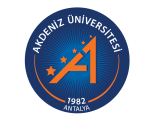 AKDENİZ ÜNİVERSİTESİSağlık Bilimleri EnstitüsüHareket ve Antrenman Yüksek Lisans Programı2023 / 2024 Müfredatı * İlgili dersin ön koşulu olan derse ait ders kodu ** Ulusal Kredi- Bir öğrencinin her yarıyılda alabileceği normal ders yükü, kayıtlı olduğu yarıyılın öğretim programında yer alan derslerdir. İlgili yarıyıl dersleri 30 AKTS ile birlikte, devamsızlık nedeni ile tekrar alınan, yükseltme amaçlı olarak alınan veya önceki yaran alınan dersler dahil, tüm derslerin AKTS kredilerinin toplamı ilgili yarıyıl için 50 AKTS kredi değerini geçemez. Müfredatı ve müfredatı dışından alınan fazla krediler için danışmanın onayı, anabilim/anasanat dalı başkanının önerisi ve enstitü yönetim kurulu kararı gerekmektedir.- Lisansüstü programlara kayıt yaptıran öğrenciler, kayıt yaptırdıkları programın gerektirdiği seçmeli derslerin toplam kredisinin en az yüzde yetmişini Üniversitede kayıtlı olduğu programdan almak zorundadır.AKDENİZ ÜNİVERSİTESİSağlık Bilimleri EnstitüsüHareket ve Antrenman Doktora Programı * İlgili dersin ön koşulu olan derse ait ders kodu ** Ulusal Kredi- Bir öğrencinin her yarıyılda alabileceği normal ders yükü, kayıtlı olduğu yarıyılın öğretim programında yer alan derslerdir. İlgili yarıyıl dersleri 30 AKTS ile birlikte, devamsızlık nedeni ile tekrar alınan, yükseltme amaçlı olarak alınan veya önceki yaran alınan dersler dahil, tüm derslerin AKTS kredilerinin toplamı ilgili yarıyıl için 50 AKTS kredi değerini geçemez. Müfredatı ve müfredatı dışından alınan fazla krediler için danışmanın onayı, anabilim/anasanat dalı başkanının önerisi ve enstitü yönetim kurulu kararı gerekmektedir.- Lisansüstü programlara kayıt yaptıran öğrenciler, kayıt yaptırdıkları programın gerektirdiği seçmeli derslerin toplam kredisinin en az yüzde yetmişini Üniversitede kayıtlı olduğu programdan almak zorundadır.Güz I. YarıyılGüz I. YarıyılGüz I. YarıyılGüz I. YarıyılGüz I. YarıyılGüz I. YarıyılGüz I. YarıyılZorunlu Dersler Zorunlu Dersler Zorunlu Dersler Zorunlu Dersler Zorunlu Dersler Zorunlu Dersler Zorunlu Dersler Ders KoduDersin AdıKoşul*TUK**AKTSAçıklamaSĞE 5901Uzmanlık Alan Dersi8008SĞE 5903Danışmanlık0101SĞE 5905Bilimsel Araştırma Teknikleri ve Etik3034Bahar II.YarıyılBahar II.YarıyılBahar II.YarıyılBahar II.YarıyılBahar II.YarıyılBahar II.YarıyılBahar II.YarıyılZorunlu Dersler Zorunlu Dersler Zorunlu Dersler Zorunlu Dersler Zorunlu Dersler Zorunlu Dersler Zorunlu Dersler Ders KoduDersin AdıKoşul*TUK**AKTSAçıklamaSĞE 5902Uzmanlık Alan Dersi8008SĞE 5904Danışmanlık0101Güz III. YarıyılGüz III. YarıyılGüz III. YarıyılGüz III. YarıyılGüz III. YarıyılGüz III. YarıyılGüz III. YarıyılZorunlu Dersler Zorunlu Dersler Zorunlu Dersler Zorunlu Dersler Zorunlu Dersler Zorunlu Dersler Zorunlu Dersler Ders KoduDersin AdıKoşul*TUK**AKTSAçıklamaSĞE 6901Uzmanlık Alan Dersi8008SĞE 6903Danışmanlık0101SĞE 6905Tez Çalışması00021Bahar IV. YarıyılBahar IV. YarıyılBahar IV. YarıyılBahar IV. YarıyılBahar IV. YarıyılBahar IV. YarıyılBahar IV. YarıyılZorunlu Dersler Zorunlu Dersler Zorunlu Dersler Zorunlu Dersler Zorunlu Dersler Zorunlu Dersler Zorunlu Dersler Ders KoduDersin AdıKoşul*TUK**AKTSAçıklamaSĞE 6902Uzmanlık Alan Dersi8008SĞE 6904Danışmanlık0101SĞE 6906Tez Çalışması00021Seçmeli DerslerSeçmeli DerslerSeçmeli DerslerSeçmeli DerslerSeçmeli DerslerSeçmeli DerslerSeçmeli DerslerDers KoduDersin AdıKoşul*TUK**AKTSAçıklamaSĞE 5907Toplumsal Duyarlılık ve Katkı4044Yeni DersHAR 5001Antrenman Bilgisi I3036HAR 5003Fiziksel Aktivite Ve Değerlendirilmesi 3036HAR 5005Beceri Edinimi Ve Entegrasyonu 3036HAR 5009Antrenman Bilgisi II3036HAR 5011Kinantropometri3036HAR 5013Egzersiz Fizyolojisi3036HAR 5017Kondisyon Antrenmanı3036HAR 5019Motor Öğrenme Ve Performans Uygulamaları3036HAR 5025Seminer0104HAR 5027Spor Bilimleri Araştırmalarında Etik3036HAR 5031Spor Bilimlerinde Araştırma Yöntemleri3036HAR 5035Toparlanma ve Performans3036HAR 5039Sporda Yetenek Seçimi ve Performans Testleri3036HAR 5041Spor Yaralanmalarından Korunma ve Tedavi Yöntemleri3036HAR 5043Sporda Yaş ve Cinsiyet Etkenleri3036HAR 5045Farklı Çevre Koşulları ve Egzersiz3036HAR 5047Performans Sporlarında Beslenme3036HAR 5067Herkes İçin Spor3036HAR 5069Hareketin Mekanik Temelleri3036HAR 5075Egzersiz ve Spor Psikolojisi I3036HAR 5077Egzersiz ve Spor Psikolojisi II3036HAR 5083Spor Bilimi Araştırmalarında Güncel Gelişmeler3036HAR 5085Psikomotor Gelişim3036HAR 5087Egzersiz Fizyolojisi II3036HAR 5089Besinsel Ergojenik Yardımcılar3036HAR 5091Spor Bilimlerinde Laboratuvar ve Saha Testleri3036HAR 5093Farklı Spor Tekniklerinin Biyomekanik Analizi3036HAR 5095Sporcularda Ağırlık Yönetimi3036HAR 5097Çocuk ve Adölesan Sporcularda Beslenme3036HAR 5099Spor Bilimlerinde İstatistik ve Uygulamaları3036Güz I. YarıyılGüz I. YarıyılGüz I. YarıyılGüz I. YarıyılGüz I. YarıyılGüz I. YarıyılGüz I. YarıyılZorunlu Dersler Zorunlu Dersler Zorunlu Dersler Zorunlu Dersler Zorunlu Dersler Zorunlu Dersler Zorunlu Dersler Ders KoduDersin AdıKoşul*TUK**AKTSAçıklamaSĞE 7901Uzmanlık Alan Dersi8008SĞE 7903Danışmanlık0101SĞE 7905İleri Bilimsel Araştırma Teknikleri ve Etik3036Bahar II. YarıyılBahar II. YarıyılBahar II. YarıyılBahar II. YarıyılBahar II. YarıyılBahar II. YarıyılBahar II. YarıyılZorunlu Dersler Zorunlu Dersler Zorunlu Dersler Zorunlu Dersler Zorunlu Dersler Zorunlu Dersler Zorunlu Dersler Ders KoduDersin AdıKoşul*TUK**AKTSAçıklamaSĞE 7902Uzmanlık Alan Dersi8008SĞE 7904Danışmanlık0101Güz III. YarıyılGüz III. YarıyılGüz III. YarıyılGüz III. YarıyılGüz III. YarıyılGüz III. YarıyılGüz III. YarıyılZorunlu Dersler Zorunlu Dersler Zorunlu Dersler Zorunlu Dersler Zorunlu Dersler Zorunlu Dersler Zorunlu Dersler Ders KoduDersin AdıKoşul*TUK**AKTSAçıklamaSĞE 8901Uzmanlık Alan Dersi8008SĞE 8903Danışmanlık0101Bahar IV. YarıyılBahar IV. YarıyılBahar IV. YarıyılBahar IV. YarıyılBahar IV. YarıyılBahar IV. YarıyılBahar IV. YarıyılZorunlu Dersler Zorunlu Dersler Zorunlu Dersler Zorunlu Dersler Zorunlu Dersler Zorunlu Dersler Zorunlu Dersler Ders KoduDersin AdıKoşul*TUK**AKTSAçıklamaSĞE 8902Uzmanlık Alan Dersi8008SĞE 8904Danışmanlık0101Güz V. YarıyılGüz V. YarıyılGüz V. YarıyılGüz V. YarıyılGüz V. YarıyılGüz V. YarıyılGüz V. YarıyılZorunlu Dersler Zorunlu Dersler Zorunlu Dersler Zorunlu Dersler Zorunlu Dersler Zorunlu Dersler Zorunlu Dersler Ders KoduDersin AdıKoşul*TUK**AKTSAçıklamaSĞE 9901Uzmanlık Alan Dersi8008SĞE 9903Danışmanlık0101SĞE 9905Tez Çalışması00021Bahar VI. YarıyılBahar VI. YarıyılBahar VI. YarıyılBahar VI. YarıyılBahar VI. YarıyılBahar VI. YarıyılBahar VI. YarıyılZorunlu Dersler Zorunlu Dersler Zorunlu Dersler Zorunlu Dersler Zorunlu Dersler Zorunlu Dersler Zorunlu Dersler Ders KoduDersin AdıKoşul*TUK**AKTSAçıklamaSĞE 9902Uzmanlık Alan Dersi8008SĞE 9904Danışmanlık0101SĞE 9906Tez Çalışması00021Güz VII. YarıyılGüz VII. YarıyılGüz VII. YarıyılGüz VII. YarıyılGüz VII. YarıyılGüz VII. YarıyılGüz VII. YarıyılZorunlu Dersler Zorunlu Dersler Zorunlu Dersler Zorunlu Dersler Zorunlu Dersler Zorunlu Dersler Zorunlu Dersler Ders KoduDersin AdıKoşul*TUK**AKTSAçıklamaSĞE 9907Uzmanlık Alan Dersi8008SĞE 9909Danışmanlık0101SĞE 9911Tez Çalışması00021Bahar VIII. YarıyılBahar VIII. YarıyılBahar VIII. YarıyılBahar VIII. YarıyılBahar VIII. YarıyılBahar VIII. YarıyılBahar VIII. YarıyılZorunlu Dersler Zorunlu Dersler Zorunlu Dersler Zorunlu Dersler Zorunlu Dersler Zorunlu Dersler Zorunlu Dersler Ders KoduDersin AdıKoşul*TUK**AKTSAçıklamaSĞE 9908Uzmanlık Alan Dersi8008SĞE 9910Danışmanlık0101SĞE 9912Tez Çalışması00021Seçmeli DerslerSeçmeli DerslerSeçmeli DerslerSeçmeli DerslerSeçmeli DerslerSeçmeli DerslerSeçmeli DerslerDers KoduDersin AdıKoşul*TUK**AKTSAçıklamaHAR 7001İleri Antrenman Bilgisi 3036HAR 7005Kompleks Hareketlerin Kontrolü Ve Motor Öğrenme 3036HAR 7007Uygulamalı Spor Psikolojisi 3036HAR 7009Spor Bilimlerinde Araştırma ve Uygulama Teknikleri 3036HAR 7011Spor Bilimlerinde İstatistiksel Yaklaşımlar3036HAR 7015Sporda İleri Performans Testleri 3036HAR 7017İleri Egzersiz Fizyolojisi3036HAR 7021Egzersize Nöromusküler Cevaplar ve Uyumlar 3036HAR 7023Egzersiz ve Endokrin Sistem3036HAR 7025Egzersiz ve Solunum Fizyolojisi3036HAR 7027Egzersiz ve Dolaşım Fizyolojisi3036HAR 7029Egzersiz ve Kas Fizyolojisi3036HAR 7031Sporcu Beslenmesinde Güncel Yaklaşımlar3036HAR 7037Yaşlılarda Fiziksel Aktivite ve Yaşam Kalitesi3036HAR 7039Beden Kompozisyonu Ölçme ve Değerlendirme Yöntemleri3036HAR 7041Beden Eğitimi ve Spor Araştırmalarında Problemler3036HAR 7045İnsan Hareket Sisteminin Biyomekaniği3036HAR 7047Seminer0104HAR 7049Egzersiz Fizyolojisinde Güncel Yaklaşımlar3036HAR 7051Çevresel Stres ve Egzersiz Fizyolojisi3036HAR 7053Kondisyon Antrenmanı ve Fizyolojisi 3036HAR 7055Sporda Motivasyon Kuramları3036HAR 7057Hareketin Psikofizyolojik Temelleri3036HAR 7059Sportif Hareketlerin Biyomekanik Temelleri3036HAR 7061Spor Biyomekaniği ve Uygulamalı Hareket Analizi3036HAR 7063Farklı Spor Dallarında ve Özel Gruplarda Beslenme3036HAR 7065Uzun Vadeli Sporcu Gelişimi3036HAR 7067Sporcularda Beslenme Sorunları3036HAR 7069Güncel Yaklaşımlarla Sporda Besinsel Ergojenik Yardım3036HAR 7048Seminer0 104